tereu, procne i filomeLaEl mite de Tereu, Procne i Filomela tracta sobre un matrimoni format per Tereu i Procne.  Després d’un temps d’estar allunyada de la seva família, Procne trobava a faltar la seva germana Filomela. Un dia va demanar al seu marit que anés a Atenes i li portés la seva germana. El marit va voler complaure-la i va embarcar-se en un vaixell. Quan va arribar-hi, va veure el seu sogre i la seva cunyada, de la qual va quedar ple d’amor i de desig per posseir-la.Va arribar el dia de la tornada a palau. Van pujar al vaixell i en arribar al litoral, Tereu porta Filomela enmig del bosc a un estable, on la noia molt espantada plorava. Ell va declarar-li el seu desig desenfrenat i ella va reaccionar d’una manera molt diferent al que ell esperava; li va dir que era una barbaritat per part seva i que un dia pagaria el càstig d’aquella violació, ja que ella ho explicaria a tothom. L’home molt enfurit va decidir tallar-li la llengua amb una espasa.Tereu, després de tot això, va tornar a palau i va dir a la seva dona que la seva germana era morta. Així va passar un any i Filomela continuava tancada en aquell estable, va intentar de tot fins que un dia se li va ocórrer enviar un brodat a la seva germana tot explicant-li el succeït. Procne la va rebre i consumida en un sentiment de ràbia i tristesa va planejar la seva venjança.El dia en l’època de les festes de Bacus (déu del vi) va endinsar-se en el bosc amb una javelina a la mà, en rescat de la seva germana. Quan la trobà tornaren a palau i ella continuà la seva venjança. Va agafar el seu fill, Itis, el va matar i el va cuinar pel seu marit. En el moment que Tereu està dinant s’assabenta que és el seu fill i empès pel dolor i la venjança, persegueix Procne i Filomela però elles tenen ales i convertides ja en rossinyol i oreneta fugen. Amb tot això Tereu també es transformà en ocell: una puput.ACTIVITATSEn els últims anys, ha estat molt de moda la sèrie “El conte de la criada”, basada en la novel·la distòpica de Margaret Atwood. La novel·la explora com se'n surten en el futur les dones subjugades en un règim totalitari i pseudo-teocràtic que governa la República de Gilead, el que havien estat els EEUU. La majoria de la població ha esdevingut estèril, i les criades són dones esclavitzades destinades a engendrar els nous ciutadans. En aquesta societat, també s’ha prohibit que les dones llegeixin i, fins i tot, a algunes criades els hi tallen la llengua i/o els hi fan portar la boca tapada. Trobes algun paral·lelisme amb el mite de Tereu, Filomena i Procne? Què creus que simbolitzen aquests actes terribles contra les dones?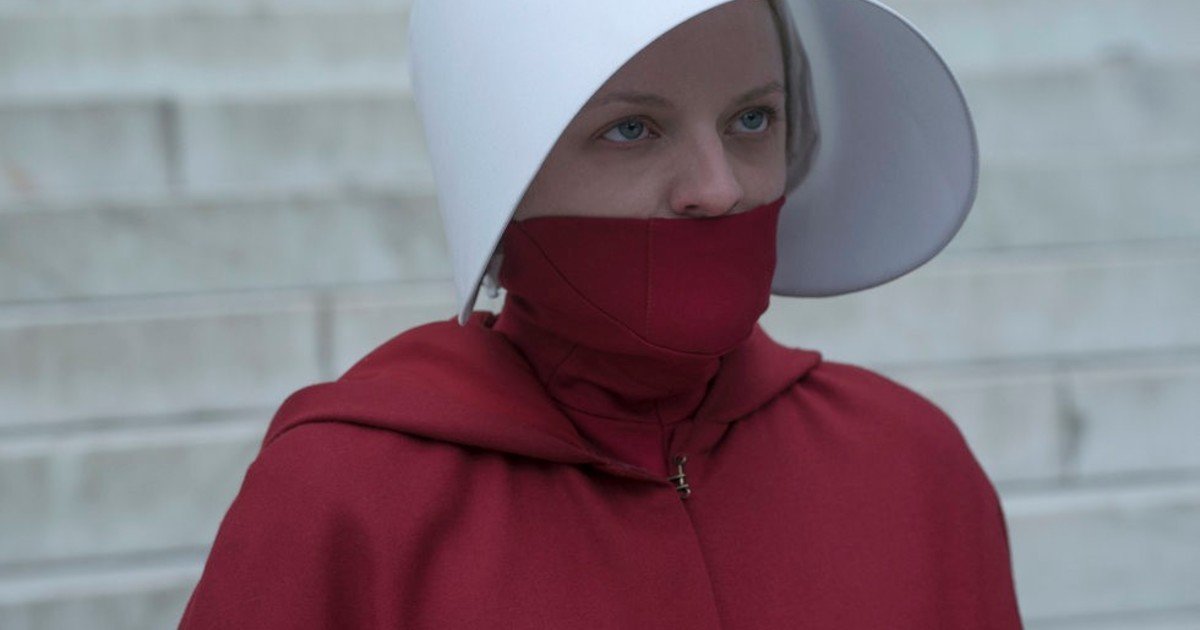 Procne s’ha de disfressar de bacant, és a dir d’una seguidora del déu Bacus, per salvar la seva germana. Com és la seva indumentària? Busca alguna obra d’art que representi una o més bacants. Al final del mite, Procne mata el seu propi fill. Per què creus que ho fa? . Hi ha una altra dona de la mitologia clàssica que també va assassinar els seus fills. Saps qui és? Busca informació sobre el seu mite. 